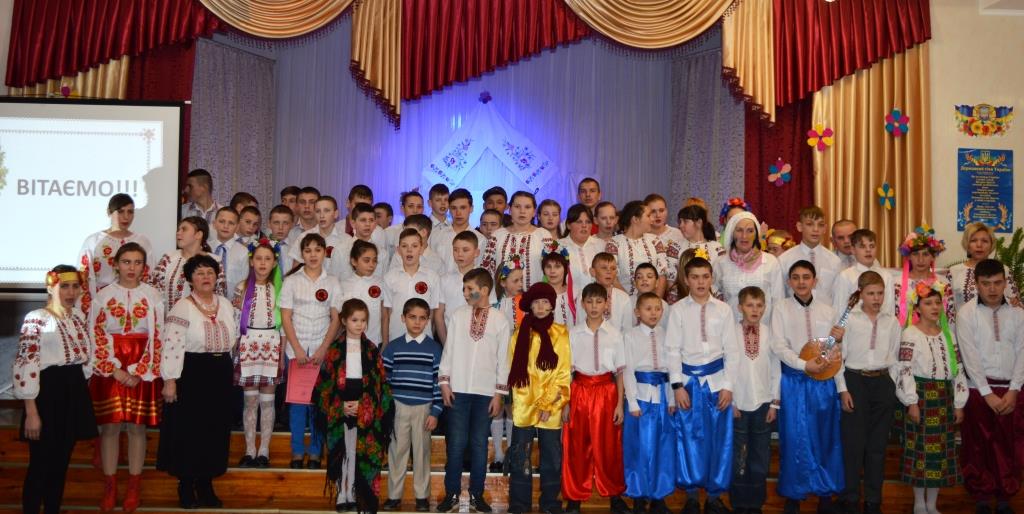 Я люблю Україну пісенну свою!А пісня – це душа. З усіх потреб потреба.Лиш пісня в серці ширить межі неба.На крилах сонце сяйво їй лиша.Чим глибша пісня, тим ясніш душа!01 лютого 2018 року у нашому навчальному закладі відбувся  фестиваль-конкурс української патріотичної пісні з нагоди визволення Куп'янщини від нацистів, у якому взяли участь козацькі братства  учнів 5-9-х класів. Фестиваль проведено  за ініціативи  Козацької Ради дитячої організації шкільного самоврядування «Молода Січ». Педагоги та учні серйозно і творчо підійшли до підготовки цього заходу. Пісенні композиції видались яскравими, сповненими патріотизму та любові до своєї Батьківщини.Дипломами І ступеня нагороджено учнів 6-А та 9-А класів, дипломами                ІІ ступеня – учнів 6-Б та 9-Б класів, а дипломами  ІІІ ступеня -   учнів 5-А, 5-Б та 8-го класів. Також класні колективи отримали  цінні подарунки.По закінченню свята учні всі разом виконали гімн нашого навчального закладу.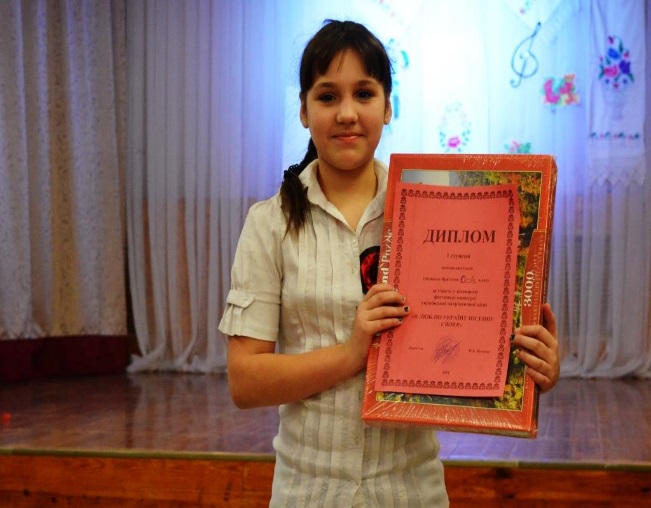 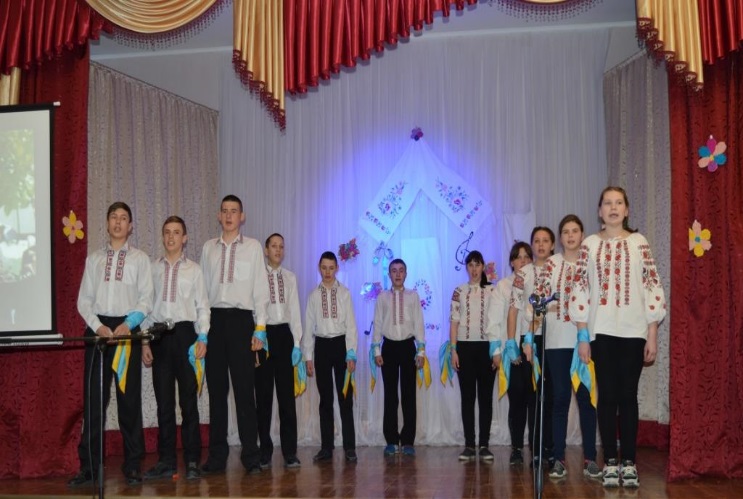 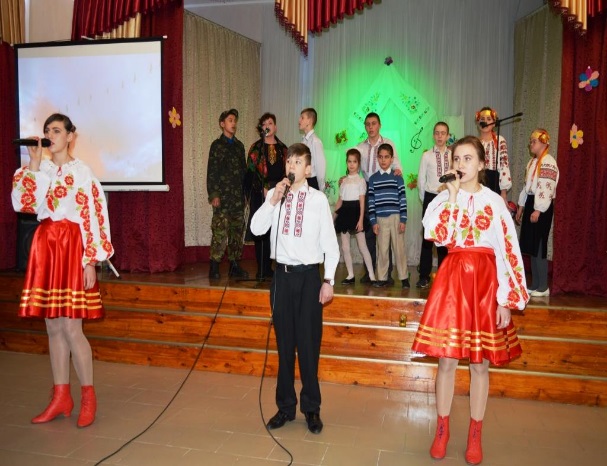 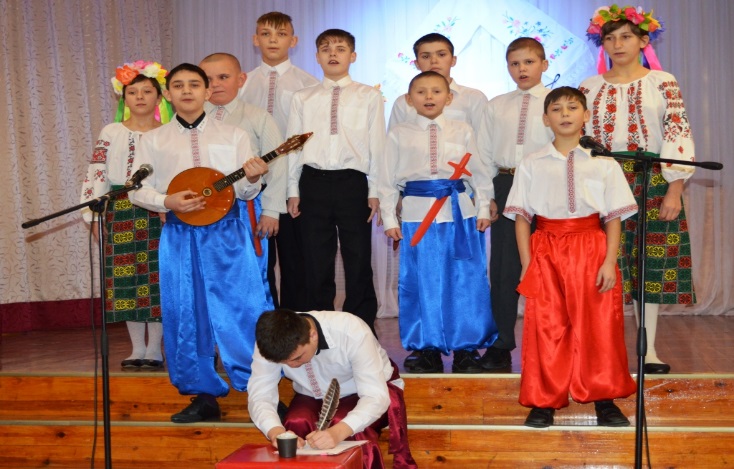 